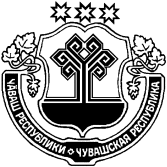 В соответствии  с пунктом 2 части 6 статьи 36 Федерального закона от 06 октября 2003 года № 131-ФЗ «Об общих принципах организации местного самоуправления в Российской Федерации», пунктом 2 части 6 статьи 31 Закона Чувашской Республики от 18 октября 2004 года № 19 «Об организации местного самоуправления в Чувашской Республике»,  пунктом 2 части 8 статьи 21 и статьей 23 Устава Большешатьминского сельского поселения Красноармейского района Чувашской Республики, рассмотрев заявление главы Большешатьминского сельского поселения Красноармейского района Чувашской Республики Николаевой П.И. от 06 апреля 2020 года о досрочном сложении полномочий главы Большешатьминского сельского поселения Красноармейского района Чувашской Республики - подаче в отставку по собственному желаниюСобрание депутатов Большешатьминского сельского поселения Красноармейского района Чувашской Республики   р е ш и л о: 1. Прекратить досрочно полномочия главы Большешатьминского сельского поселения Красноармейского района Чувашской Республики Николаевой Полины Ивановны 06 апреля 2020 года в связи с его отставкой по собственному желанию.2. Возложить с 07 апреля 2020 года исполнение обязанностей главы Большешатьминского сельского поселения Красноармейского района Чувашской Республики на Иванову Галину Ивановну, специалиста-эксперта администрации Большешатьминского сельского поселения Красноармейского района временно до избрания главы Большешатьминского сельского поселения Красноармейского района Чувашской Республики по результатам конкурса.Председатель Собрания депутатовБольшешатьминского сельского поселения Красноармейского района      						Г. И. Михайлова                     ЧĂВАШ РЕСПУБЛИКИКРАСНОАРМЕЙСКИ РАЙОНẺЧУВАШСКАЯ РЕСПУБЛИКА КРАСНОАРМЕЙСКИЙ РАЙОН  МĂН ШЕТМẺ САЛИ ПОСЕЛЕНИЙĚН ДЕПУТАТСЕН ПУХĂВĚ ЙЫШĂНУ2020.04.06     № С – 63/1Мăн Шетмĕ салиСОБРАНИЕ ДЕПУТАТОВ БОЛЬШЕШАТЬМИНСКОГО СЕЛЬСКОГО ПОСЕЛЕНИЯРЕШЕНИЕ06.04.2020     № С- 63/1с. Большая ШатьмаО заявлении главы Большешатьминского сельского поселения Красноармейского района Чувашской Республики Николаевой П.И. от             06 апреля 2020 года о досрочном сложении полномочий главы Большешатьминского сельского поселения Красноармейского района Чувашской Республики - подаче в отставку по собственному желанию